Četvrtak Sat 2= PERPPovuci crte s lijeve strane na desnu.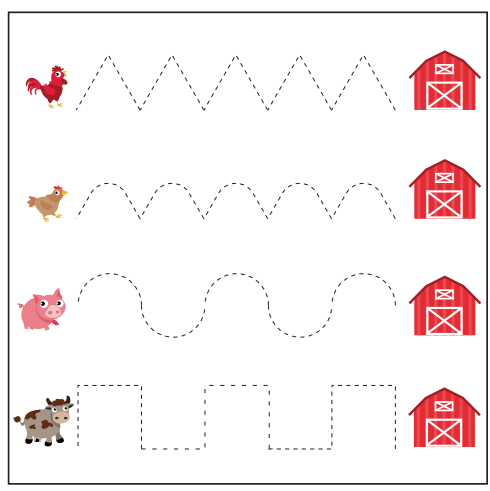 Sat 3= Hrvatski jezikPročitaj slovo i (prati prstićem). I    I    I    I    I   I   I    II    I    I    I    I   I   I    II    I    I    I    I   I   I    II    I    I    I    I   I   I    II    I    I    I    I   I   I    II    I    I    I    I   I   I    ISat 4= Priroda i društvoNajprije pogledaj kratak film o vrtu i radovima u vrtu (link na stranici škole).Dobro pogledaj slike vrta. Na drugoj slici se nalaze slike povrća koje u jesen raste u vrtu. Imenuj ga.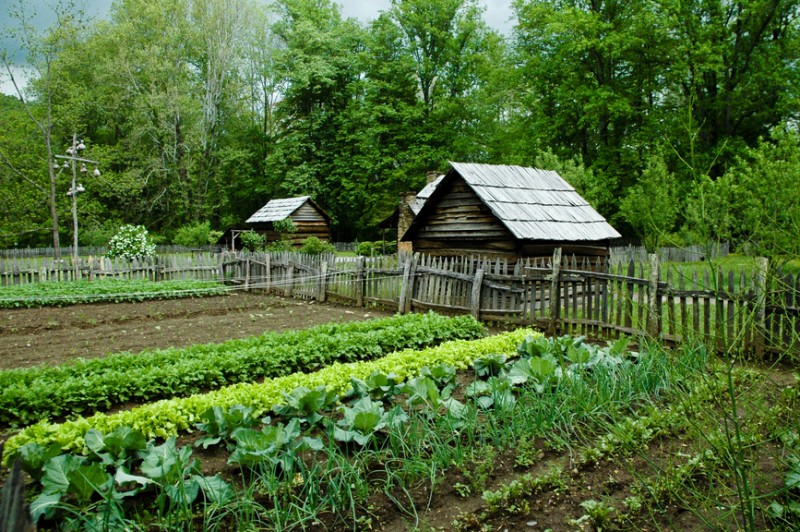 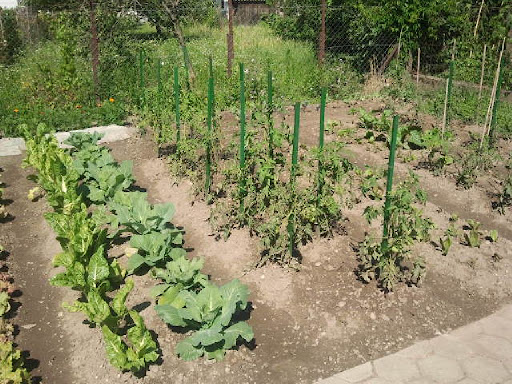 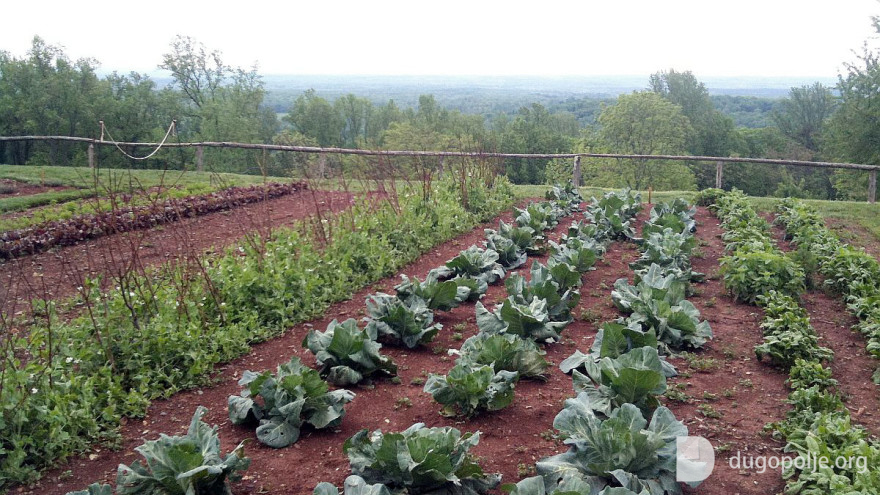 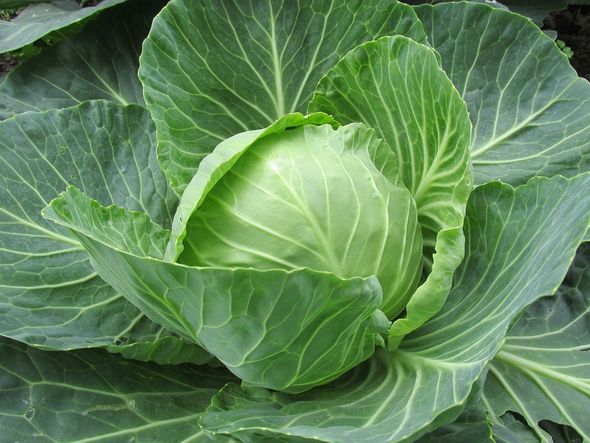 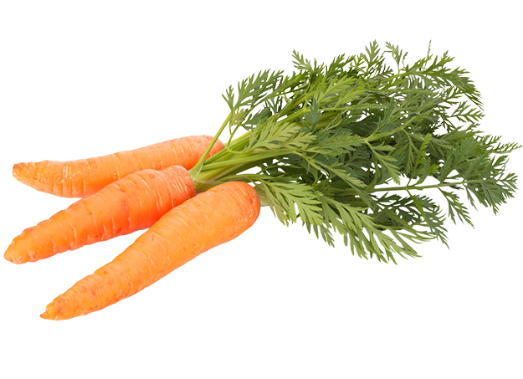 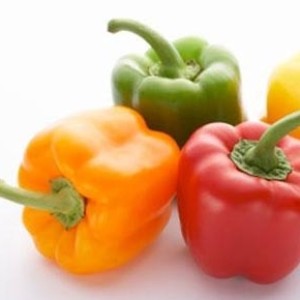 Sat 5= Tjelesna i zdravstvena kulturaDanas te čeka trčanje. Zamoli brata ili sestru da ti se pridruži u igri. Trčite, a starija osoba broji do 10. Kada čujete broj „deset“, okrenete se i trčite na drugu stranu. Trčite 10 minuta uz pauze.